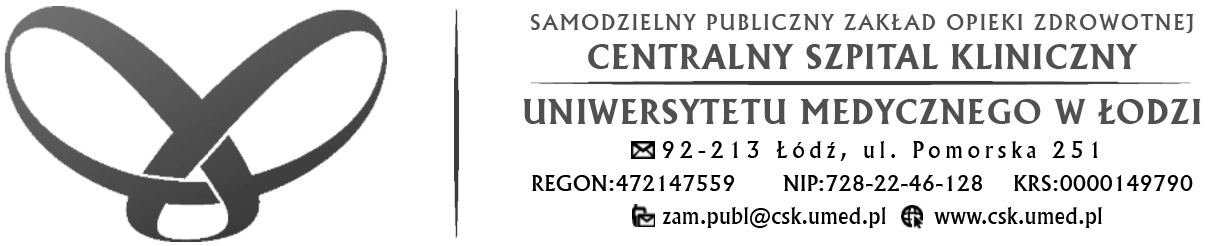 Łódź, dn. 20.06.2023 r. Dotyczy: zadania inwestycyjnego pn. „Dostawa  środków ochrony indywidualnej do stosowania przy chorych zakażonych wirusem SARS –Cov-2 dla Centralnego Szpitala Klinicznego Uniwersytetu Medycznego w Łodzi - sprawa nr ZP / 57 / 2023Zamawiający informuje, iż w postępowaniu wpłynęły zapytania.Zamawiający udzieli niezwłocznie odpowiedzi, w związku z czym zgodnie z art. 284 ust. 3 ustawy Pzp ustawy z dnia 11 września 2019 r. – Prawo zamówień publicznych (t.j. Dz.U. z 2022 poz. 1710 z późn. zm.) wydłuża termin składania ofert o czas niezbędny do zapoznania się z wyjaśnieniami niezbędnymi do należytego przygotowania i złożenia oferty. Termin składania ofert: 2023-07-11 godz. 14:00;  Termin otwarcia ofert:  2023-07-11 
godz. 14:15Zamawiający określa w dokumentach zamówienia termin związania ofertą przez wskazanie daty, 
tj. 08.10.2023 r. Przewodniczący Komisji Przetargowej Tomasz Miazek       